Reading Comprehension WorksheetInstruction: answer the questions based on the passages.Passage (1)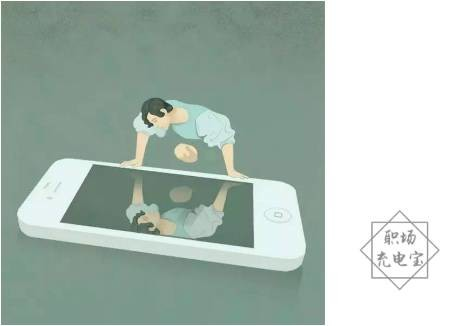 对我来说，什么是很难一直做下去的？发朋友圈  记日记  配图片  回想过去     2.  为什么朋友圈是“我的好工具”？因为朋友圈可以记录自己的心情，以后可以回想过去。因为朋友圈可以配上自己的图片，很有意思。因为朋友圈可以看到朋友的心情。因为朋友圈可以看到朋友各种各样的日记。Passage (2)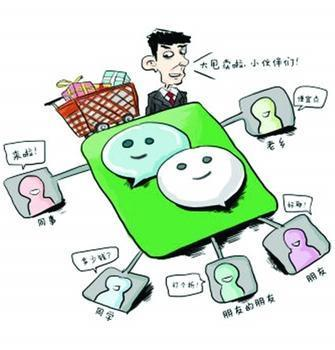 “我”怎么和大家分享平常没办法说出来的话和想法？用微信和大家联系看朋友圈的分享更新自己的朋友圈状态玩微信中有趣的功能    2. 你觉得“我”是一个什么样的人？没有朋友的人常常浪费时间的人不停分享信息的人希望了解朋友状态的人Passage (3)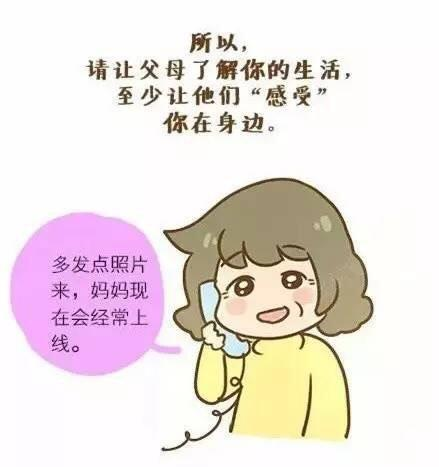 “我”觉得以下哪一个不是用智能手机的好处？省钱省时省力方便
“我”觉得用智能手机的坏处有什么？每个月要花很多钱浪费很多时间说不了几句话不适合年纪大的人Passage (4)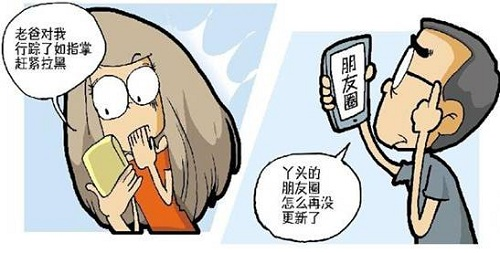  “拉黑”在文中是什么意思？ 不让父母联系我 不让父母担心我的状态 不让父母在朋友圈发表意见 不让父母在朋友圈看到我的状态以下哪件事会让“我”的父母不高兴？ 在朋友圈发信息 第一时间发表意见 交女朋友 和“别人家的孩子”学习